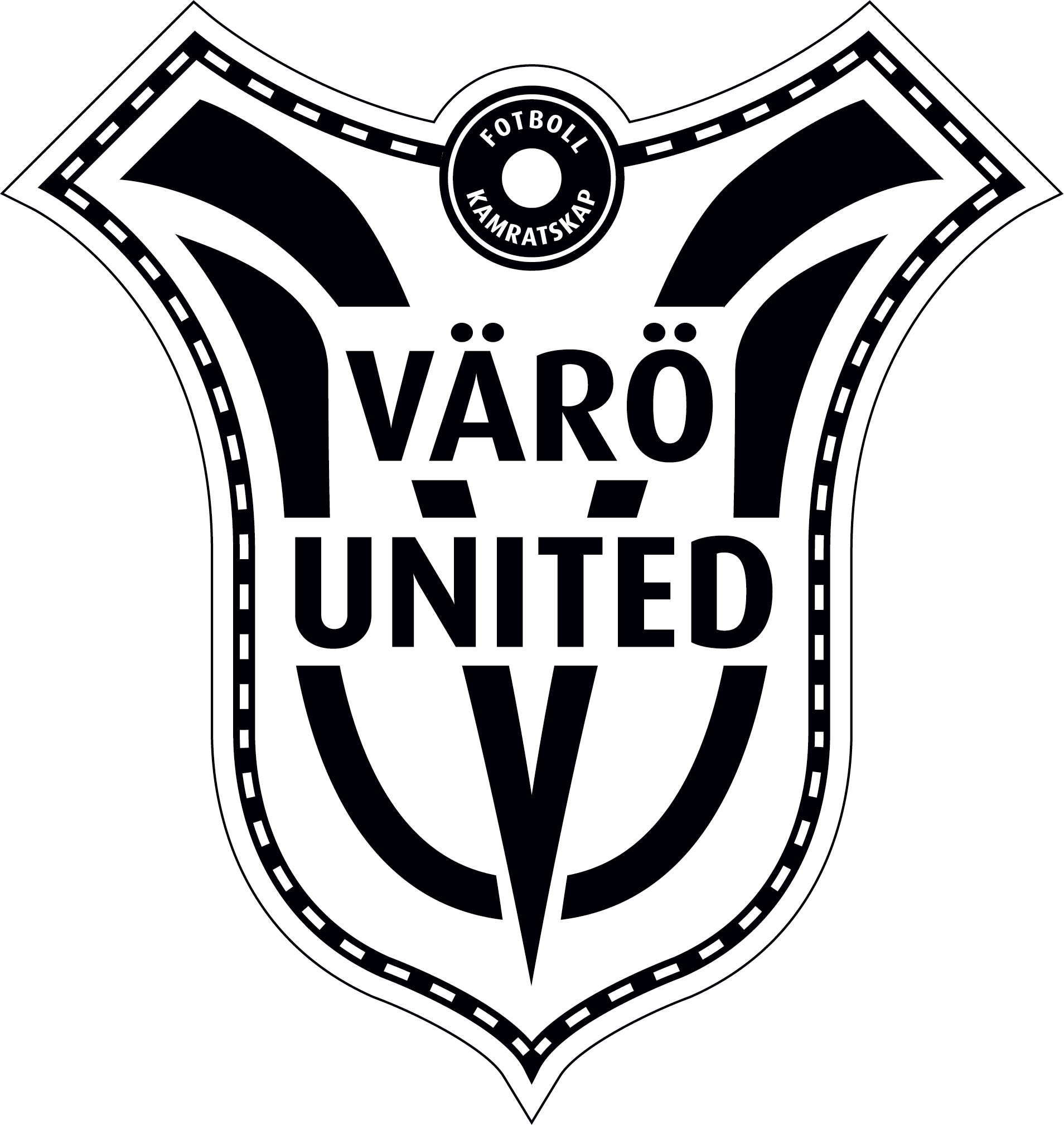 Välkommen på sammandragVärö United anordnar sammandragför (åldersgrupp) På: (Plats)Tid: Fika kommer att finnas att köpa på platsVid frågor kontakta: Namn och telefonnummerVälkomna!